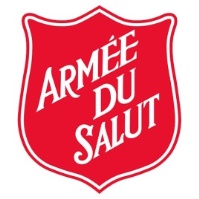 MEMBRES DU POSTE – AJOUTS ET RETRAITSEntrer, dans le tableau ci-après, chaque nom UNE FOIS, ainsi que les renseignements correspondants.*Pour de plus amples renseignements sur l’utilisation du présent formulaire, consulter la page
 http://www.saministryresources.ca/corps-review (en anglais seulement). DateOfficier local	Officier de poste	Commandant divisionnaire ouNOMAJOUTSA = ajoutAJOUTSA = ajoutAJOUTSA = ajoutAJOUTSA = ajoutAJOUTSA = ajoutRETRAITSR = retraitRETRAITSR = retraitRETRAITSR = retraitRETRAITSR = retraitRETRAITSR = retraitRAISONCocher () pour indiquer la raison.RAISONCocher () pour indiquer la raison.RAISONCocher () pour indiquer la raison.RAISONCocher () pour indiquer la raison.RAISONCocher () pour indiquer la raison.RAISONCocher () pour indiquer la raison.RAISONCocher () pour indiquer la raison.REMARQUESAjoutsAjoutsAjoutsRetraitsRetraitsRetraitsRetraitsMembres adhérentsAmis   Jeunes soldats   Soldats   Recrues adultesMembres adhérentsAmis   Jeunes soldats   Soldats   Recrues adultesRéadmisD’un autre poste ou égliseNouvelle relationP/G – DécédéDoublonNon-participationDépart vers un autre poste ou église